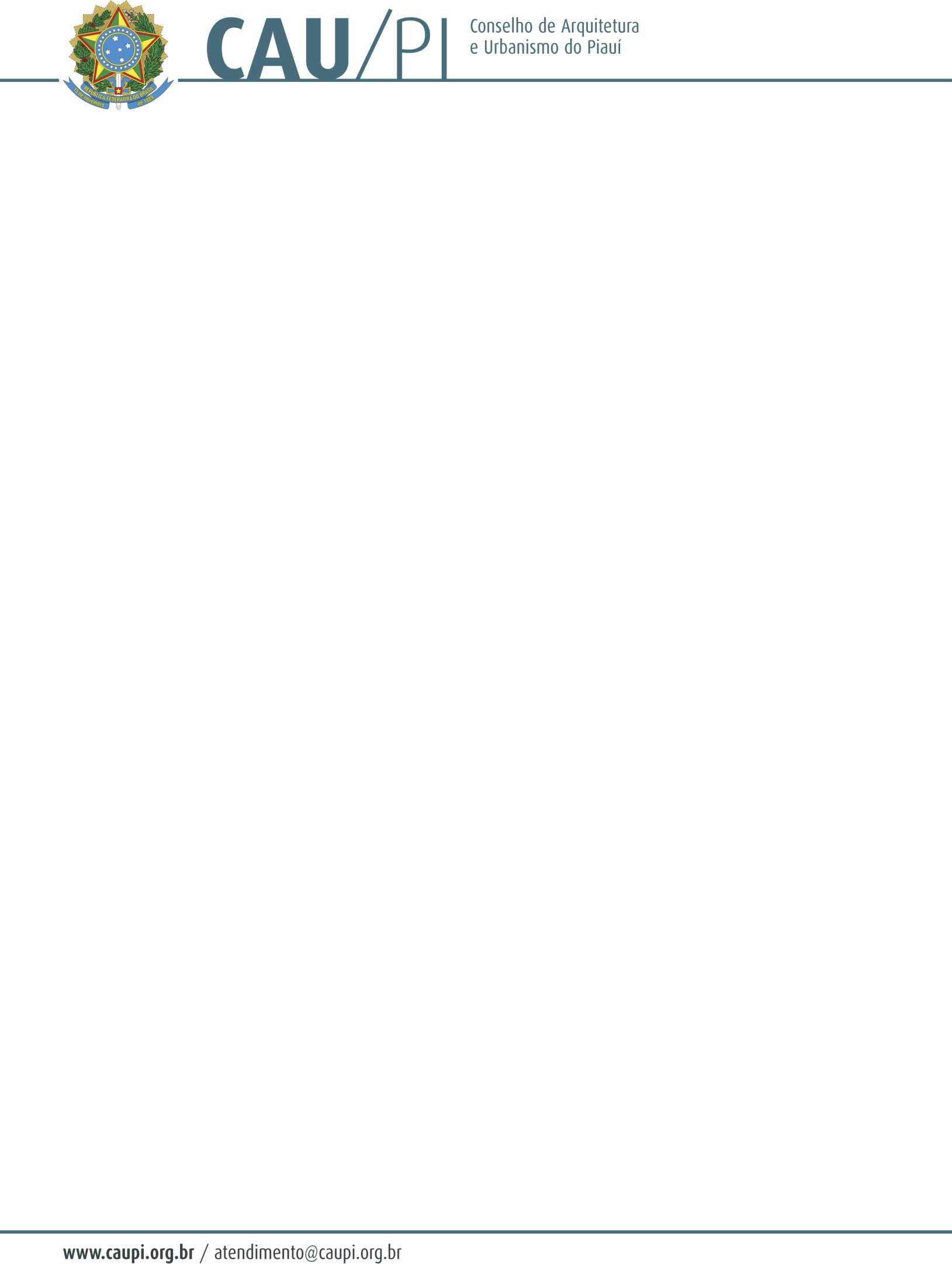 Data: 08 de novembro de 2018. Horário: 18:30hLocal: Rua Areolino de Abreu, nº 2103, Centro.CONVOCA-SE os conselheiros titulares. PAUTA:Verificação do quórum;Execução do Hino Nacional Brasileiro;Discussão e aprovação da Ata da 57ª Plenária Ordinária do CAU/PI, realizada no dia 25 de setembro de 2018;Ordem do dia:Análise e aprovação do Plano de Ação 2019.Manifestação dos Conselheiros em assuntos de interesse do Plenário, conforme inscrição previamente efetuada na mesa diretora de trabalho.Teresina, 01 de novembro de 2018.Wellington CamarçoPresidente do CAU/PI